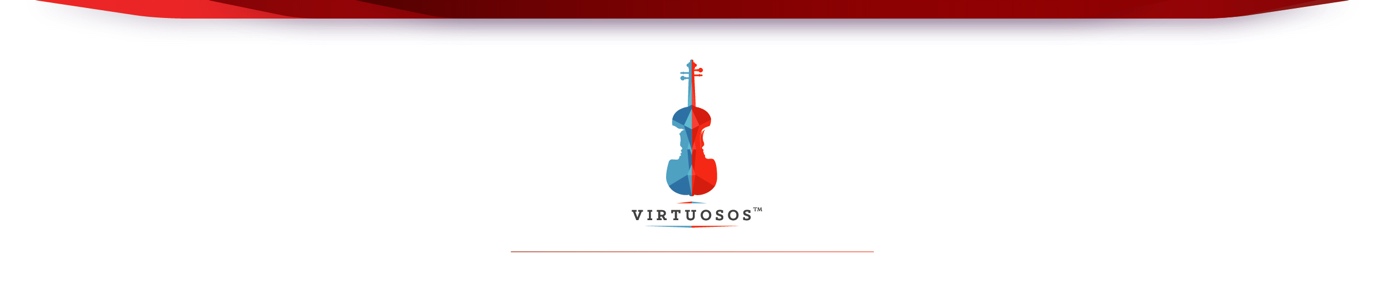 1.      Requirements on TV regarding the production of video material:A)     Will participating TVs be expected to film the profiles of competitors?No, we will do the profiles of the 4 competitors for the TV show. You are suggested to do only the images related to the casting which would be necessary for the promotion of the show there. From the time of having the 4 contestants that are getting in the show and they are coming to the recording to Budapest we will do the profiles. During the casting it is optional (so not a must) for you to do any shooting about the contestants and the casting process, - just in case you would like any announcing spots for yourself in the tv. With this the ratings could be higher. This will be a show with Maestro Domingo and Hauser as a super judge – it is their interest too that the show is promoted as much as possible.  So the optional shooting of images during the casting would be suggested for promotional purposes so that the viewers know about what they can expect when the broadcast of the big international show comes. We would suggest you to do some promo image shooting, cutaway shots during the casting process on the pre- selected 1o-12 contestants so that your viewers can get to know those contestants from whom the 4 contestants getting in the show will be selected, but it is up to you to decide on it.B)     If so, what is your idea of format and footage? We do the profiles of the 4 contestants in Budapest. If you decide to do some shooting during the casting we can also cut those in the episodes (2-3 minutes) – it is up to you. C)     Will  participating TVs be required to provide any other film material, and if so, what kind? We would like to ask from all participating countries an image film/ image shots about the country, its iconic sights – because we would like to include in the show (in the 3rd episode). It does not have to be a newly recorded film, if you have an image/ some shots  already that will be perfect. (max 5 min)Plus, also optional: in case you could add a max 2 minutes short film of the prominent classical musicians of the country we would also use that in this episode – but it is also up to you. D)    Will such material have to be submitted as finished after the full post-production? No, we will do the post production works. E)     Or will just „raw“ material be required? Yes, just the raw material will be required. 2.      Budget of expenses:A)     Will participating TVs have to pay any participation or license fee? No. Hungary provides the show for all participating countries without any license and participation fee. We would like the show to reach a high rating number though so the only thing we would ask is a high-level promotion of the show and we would like to visualize the logo of our international partners/sponsors during the show. B)     Who will finance the travel expenses of participants to Hungary, and their accommodation? We will finance it and organize the travel and accommodation for all 4 contestants and for 1 attendant for each.  C)     Will you require any delegate or delegates from the TV to be present at the place of competition? Yes, we would suggest one delegate to come to Budapest during the shooting – it would also be useful for you to shoot extra images, interviews with the contestants, participants there but of course this is also optional. We will do all the shootings, images during this time with all the contestants but if you are there, it is much easier for you to represent your own country. (Plus for the show promos, the images recorded there would also be useful – that are specifically about your 4 contestants) D)    If so, who will finance the travel expenses and accommodation of the delegate? Since it is optional, it is up to you, whether you send any delegate or not. If not, we will still do these shootings with your contestants too and will send it for you to use in pre-promotion. We will not oblige you to anything that would require additional financial resource. E)     Who will pay royalties to the publishers of musical scores used by competitors during the competition? A one-time broadcasting fee in terms of royalties is also paid by the organizers, i.e. us. If you would like to broadcast it more times later than it will be on you. F)      Are there any other expenses, not mentioned above, which would be financed by the participating TVs?1. The promotion of the show that was mentioned above already. The promotion is very important because of the renowned invited stars and to reach the highest possible ratings. 2. You will get the show ready with English sub and/or voiceover but subs/voiceover for your language will be on you. 3. The open casting might have some cost– although the easiest would be in your own studio so that you could do some optional shooting of the contestants already for the promotion.3.      Deadlines and dates:A)      Date and place of the competition? Budapest is the place, the detailed shooting timeline with dates is under preparation but expected to be between 15 July to 22 July. It is subject to slight modification though depending on the availability of the jury. The open casting is what we are doing together should be done by 15 June from the applicants list we together would select here the 4 contestants who will advance into the show plus 2 for the waiting list – in case someone from the selected 4 would fall out for any reason. (eg illness)C)     Date for delivering the complete and finished programme for the broadcast in the participating countries? We expect it to be end of October– so that you have time to synchronize, if you would like to. D)    Closing deadline for casting on the side of participating TV? We should see and select the talents together by 15 June. 4.      The technical parameters of the resulting programme:A)     An anticipated final duration of footage Each episode will be between 90-120 minutes.B)     The basic parameters of a video format Technical specification is available in a separate doc, though these are according to international standards.C)     The basic parameters of an audio track (stereo, 5.1…) Pls see technical specification in a separate doc. D)    Will  TVs receive an international version of the programme without subtitles, or without voiceover? Yes, without subtitles and with original English voice, narration and with English inserts and English script also shared.5.      Requirements for competitors:A)     Number of competitors 4 competitors to be selected for the show during a casting process. +2 for the waiting list in case of substitution would be needed (eg in case of illness)B)     Number of all competitors in total 20 competitors altogether from the 5 countries (5x4) in the international showC)     What are the rules and a statute of the competition? Do they exist in a written form? Yes, we have a contest rules document D)    Required age and education of competitors. Information included in the general info sheet that is attachedE)     Are there any other criteria?Information included in the general info sheet that is attachedF)      Are there any limitations, like for example an exclusion of certain instruments? Please see information in the general info sheet attached – in case anything is missing please call or write us anytimeG)    Are there any exclusions in repertoire?   Pls see attached general info sheet. H)    Can participants be accompanied by anyone? (f.e. teacher, family member etc.) Concerning the show and its shooting in Budapest, we finance the travel and accommodation of all 4 talents from all countries and 1 attendant for each talent. Of course besides this anyone can join on their own expense if they prefer to come. I)       If so, who is in charge of financing travel expenses and accommodation for these people? Pls see answer above.J)       Will these people have access to the auditorium, or possibly to the backstage? Yes they will have the access.  